GOVERNO DO ESTADO DE SÃO PAULO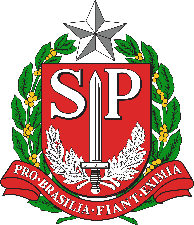 SECRETARIA DE ESTADO DA EDUCAÇÃOSUPERVISÃO DE PROTEÇÃO ESCOLAR E CIDADANIAORDEM DE SERVIÇO – VIDEO MONITORAMENTO								Nº ORDEM DE SERVIÇO:DIRETORIA DE ENSINO:						TELEFONE:UNIDADE DE ENSINO:ENDEREÇO:												         NºMUNICÍPIO:							BAIRROMOTIVO DA SOLICITAÇÃO:					DATA DA SOLICITAÇÃO: ________/________/20____PENDÊNCIAS DE EQUIPAMENTOS? SIM		NÃOCFTV: ALARME:TECLADO:NS_DVR:NS_NOBREAK:MONITOR:Outros:DESCRIÇÃO DO ATENDIMENTO:OBSERVAÇÕES:									     Carimbo da EscolaAtendimento em ___________/____________/20_____														  Responsável pela Escola (Nome legível/assinatura)Nome do Técnico:							  R.G. __.______._____-_____